ЧЕРКАСЬКА ОБЛАСНА РАДАГОЛОВАР О З П О Р Я Д Ж Е Н Н Я13.05.2021                                                                                       № 120-рПро надання одноразовоїгрошової допомогиВідповідно до статті 55 Закону України «Про місцеве самоврядування
в Україні», рішень обласної ради від 29.12.2006 № 7-2/V «Про затвердження Положення про порядок та умови надання обласною радою одноразової грошової допомоги» (зі змінами), від 24.12.2020 № 4-8/VІIІ «Про обласний бюджет Черкаської області на 2021 рік», враховуючи відповідні заяви депутатів обласної ради:1. Виділити виконавчому апарату обласної ради кошти в сумі                             201 048,00 грн (головний розпорядник коштів – обласна рада, КПКВК 0113242 «Інші заходи у сфері соціального захисту і соціального забезпечення»)
для надання одноразової грошової допомоги громадянам за рахунок коштів обласного бюджету:2. Фінансово-господарському відділу виконавчого апарату обласної ради провести відповідні виплати.3. Контроль за виконанням розпорядження покласти на керівника секретаріату обласної ради ПАНІЩЕВА Б.Є. та начальника фінансово-господарського відділу, головного бухгалтера виконавчого апарату обласної ради РАДЧЕНКО Л.Г.Голова									А. ПІДГОРНИЙ1Біленька Оксана Михайлівна,  Черкаський р-н., м.Черкаси 1000,002Богославець Тетяна Володимирівна,Золотоніський р-н., смт Драбів 13000,003Бориславська Алла Віталіївна,  Уманський р-н., м.Жашків 1000,004Водолаз Тетяна Володимирівна,  Черкаський р-н., м.Черкаси 20000,005Гайдаш Оксана Вадимівна,  Звенигородський р-н., с.Сигнаївка 2000,006Герасименко Ніна Григорівна,  Черкаський р-н., с.Мартинівка 5000,007Гончар Сергій Іванович,  Черкаський р-н., с.Нетеребка 500,008Гончаров Олег Михайлович,  Черкаський р-н., м.Черкаси 5000,009Гопак Оксана Анатоліївна,  Уманський р-н., м.Умань 5000,0010Гришак Людмила Михайлівна,  м.Черкаси 1000,0011Деньга Олександр Миколайович,  Черкаський р-н., м.Черкаси 40048,0012Дердуга Іван Васильович,  Звенигородський р-н., с.Мар'янівка 6000,0013Дерев'янко Валентина Павлівна,  Черкаський р-н., м.Черкаси 3000,0014Дмітрієва Ніна Олександрівна,  Черкаський р-н., с.Катеринівка 2000,0015Згуровська Вікторія Володимирівна,  Черкаський р-н., м.Черкаси 1000,0016Куніна Людмила Олексіївна,  Золотоніський р-н., с.Богуславець 2000,0017Луговська Катерина Іванівна,  Черкаський р-н., с.Сагунівка 5000,0018Малюк Ганна Станіславівна,Черкаський р-н., м.Корсунь-Шевченківський 500,0019Мамчур Оксана Миколаївна,  Черкаський р-н., м.Черкаси 26000,0020Машаровська Ольга Петрівна,  Черкаський р-н., м.Черкаси 1500,0021Мирун Сергій Федорович,Звенигородський р-н., м.Звенигородка 28000,0022Нагорний Андрій Іванович,  Уманський р-н., с.Оксанина 2000,0023Найда Ольга Михайлівна,  Черкаський р-н., с.Вітове 2000,0024Нестеренко Сергій Анатолійович, Звенигородський р-н., м.Шпола 5000,0025Потапенко Любов Іванівна,  Черкаський р-н., м.Черкаси 3000,0026Починок Оксана Володимирівна,  Черкаський р-н., м.Черкаси 10000,0027Стружук Оксана Борисівна,  Звенигородський р-н., с.Лозоватка 4000,0028Ткаченко Людмила Митрофанівна,  Черкаський р-н., м.Черкаси 1000,0029Хмельницька Любов Іванівна,  Черкаський р-н., м.Черкаси 500,0030Цуцуленко Валентина Миколаївна,  Черкаський р-н., с.Бузуків 2000,0031Чернюк Антоніна Федорівна,  Уманський р-н., с.Тихий Хутір 1000,0032Шкляренко Микола Олександрович,Черкаський р-н., м.Корсунь-Шевченківський 500,0033Яруш Віктор Васильович,  Черкаський р-н., с.Мошни 1500,00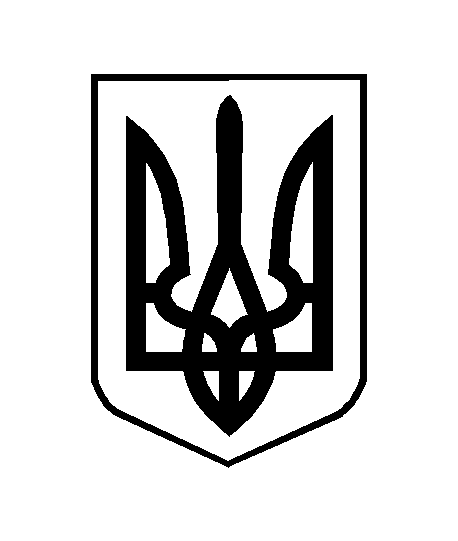 